Topology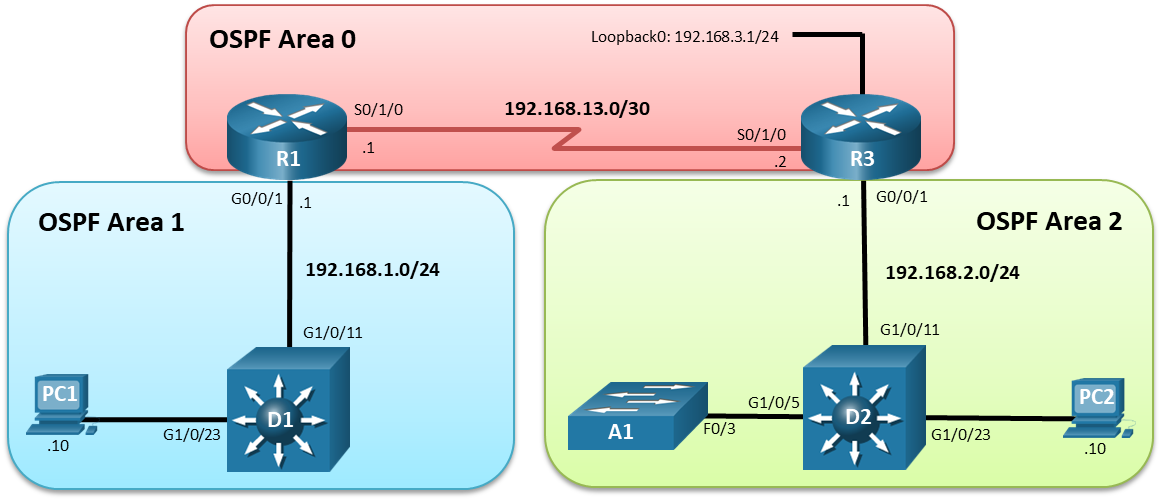 Addressing TableObjectivesPart 1: Build the Network and Configure Basic Device SettingsPart 2: Verify Initial ConnectivityPart 3: Implement Standard ACLs on R3Part 4: Implement a Named Extended ACL from Area 1 to Area 2Part 5: Implement a Named Extended ACL from Area 2 to Area 1Part 6: Implement a Port ACL on D2Part 7: Implement a VLAN ACL on D2Background / ScenarioAccess control lists (ACLs) are sequential lists of individual access control entries (ACEs) that permit or deny packets based on predefined conditional matching statements. Finding a match in an ACL starts at the top with the lowest sequence number and proceeds down the list (higher sequence numbers) until a matching ACE is found. When a match is found, the preset action (permit or deny) is applied and processing stops. At the end of every ACL is an implicit deny “any” ACE, which denies all packets that did not match prior ACEs. ACLs can be used for packet classification with quality of service (QoS), Network Address Translations (NAT), and numerous other services.In this lab, you will configure three different types of ACLs. Router ACL (RACL) is the most common ACL is the IP-based ACL that are applied to routed interface. The ACL that applies to traffic entering and leaving a VLAN is a VLAN ACL (VACL). The VACLs can filter traffic based on MAC addresses, IP addresses, and port numbers. A VACL that is applied to an individual port inside a VLAN is a port-based ACL (PACL).The focus of this lab is using IPv4 ACLs for packet filtering.Note: This lab is an exercise in configuring various types of access control lists and does not necessarily reflect network troubleshooting best practices.Note: The routers used with CCNP hands-on labs are Cisco 4221 with Cisco IOS XE Release 16.9.4 (universalk9 image). The switches used in the labs are Cisco Catalyst 3650s with Cisco IOS XE Release 16.9.4 (universalk9 image) and Cisco Catalyst 2960s with Cisco IOS Release 15.2(2) (lanbasek9 image). Other routers, switches, and Cisco IOS versions can be used. Depending on the model and Cisco IOS version, the commands available and the output produced might vary from what is shown in the labs. Refer to the Router Interface Summary Table at the end of the lab for the correct interface identifiers.Note: Make sure that the routers and switches have been erased and have no startup configurations. If you are unsure, contact your instructor.Required Resources2 Routers (Cisco 4221 with Cisco IOS XE Release 16.9.4 universal image or comparable)2 Switches (Cisco 3650 with Cisco IOS XE Release 16.9.4 universal image or comparable)1 Switch (Cisco 2960 with Cisco IOS Release 15.2(2) lanbasek9 image or comparable)3 PC (Choice of operating system with a terminal emulation program and a packet capture utility installed)Console cables to configure the Cisco IOS devices via the console portsEthernet cables as shown in the topologyInstructionsBuild the Network and Configure Basic Device SettingsIn Part 1, you will set up the network topology and configure basic settings and interface addressing on devices. Cable the network as shown in the topology.Attach the devices as shown in the topology diagram, and cable as necessary.Configure basic settings for each device.Console into each device, enter global configuration mode, and apply the basic settings. The startup configurations for each device are provided below.Open configuration windowRouter R1hostname R1no ip domain lookupusername admin privilege 15 algorithm-type scrypt secret cisco123banner motd # R1, Lab Access Control Lists #line con 0 exec-timeout 0 0 logging synchronous exitinterface g0/0/1 ip address 192.168.1.1 255.255.255.0 no shutdown exitinterface Serial 0/1/0 ip address 192.168.13.1 255.255.255.252 no shutdown exitrouter ospf 1  router-id 0.0.0.1  network 192.168.1.0 0.0.0.255 area 1  network 192.168.13.0 0.0.0.3 area 0  exitline vty 0 4 login local transport input telnetendRouter R3hostname R3no ip domain lookupusername admin privilege 15 algorithm-type scrypt secret cisco123banner motd # R3, Lab Access Control Lists #line con 0 exec-timeout 0 0 logging synchronous exitinterface Loopback0 ip address 192.168.3.1 255.255.255.0 exitinterface g0/0/1 ip address 192.168.2.1 255.255.255.0 no shutdown exitinterface Serial 0/1/0 ip address 192.168.13.2 255.255.255.252 no shutdown exitrouter ospf 1  router-id 0.0.0.3  network 192.168.2.0 0.0.0.255 area 2  network 192.168.3.0 0.0.0.255 area 0  network 192.168.13.0 0.0.0.3 area 0  exitline vty 0 4 login local transport input telnetendSwitch D1hostname D1no ip domain lookupusername admin privilege 15 algorithm-type scrypt secret cisco123banner motd # D1, Lab Access Control Lists #line con 0 exec-timeout 0 0 logging synchronous exitinterface range g1/0/1-24, g1/1/1-4, g0/0 shutdown exitinterface range g1/0/11, g1/0/23 switchport mode access no shutdown exitinterface vlan 1 ip address 192.168.1.2 255.255.255.0 no shut exit ip default-gateway 192.168.1.1 line vty 0 15 login local transport input telnet endSwitch D2hostname D2no ip domain lookupusername admin privilege 15 algorithm-type scrypt secret cisco123banner motd # D2, Lab Access Control Lists #line con 0 exec-timeout 0 0 logging synchronous exitinterface range g1/0/1-24, g1/1/1-4, g0/0 shutdown exitinterface range g1/0/5, g1/0/11, g1/0/23switchport mode access no shutdown exitinterface vlan 1 ip address 192.168.2.2 255.255.255.0 no shut exit ip default-gateway 192.168.2.1 line vty 0 15 login local transport input telnet endSwitch A1hostname A1no ip domain lookupusername admin privilege 15 algorithm-type scrypt secret cisco123ip http authentication localip domain name CCNP.ACL.LABbanner motd # A1, Lab Access Control Lists #spanning-tree mode rapid-pvst line con 0 exec-timeout 0 0 logging synchronous exitline vty 0 15 login local transport input telnet sshinterface range f0/1-24, g0/1-2 shutdown exitinterface range f0/3, f0/23switchport mode access no shutdown exitinterface vlan 1 ip address 192.168.2.3 255.255.255.0 no shut exit ip default-gateway 192.168.2.1 crypto key generate rsa modulus 1024 endSet the clock on each device to UTC time.Save the running configuration to startup-config.Configure and verify the IP address on PC1 and PC2.Verify ICMP connectivity between all devices and PCs.Close configuration windowVerify Initial ConnectivityIt is always advisable to test network connectivity and services before applying ACL filtering. This ensures that the network is fully functional, and that the loss of connectivity or functionality is due to the applied ACLs and not a pre-existing network issue.When testing TCP connectivity some services will prompt for a username/password. The pre-configured username is admin and password is cisco123.Test Telnet connectivity.From both PCs test Telnet connectivity to all devices. You should be successful. Troubleshoot as needed.Test SSH connectivity.From both PCs test SSH to A1. You should be successful. Troubleshoot as needed. Test HTTP and HTTPS connectivity.From PC1, open a web browser and HTTP to A1. You will be prompted for a username/password. You should be successful. Troubleshoot as needed.From PC1, open a web browser and access A1 via HTTPS. A warning will appear in the web browser when connecting via HTTPS because A1 generated a self-signed certificate. Continue to access A1 via HTTPS. You should be successful. Troubleshoot as needed.Note: Ignoring a web browser warning on the internet could expose your computer to risk. But it is safe to do so in a lab environment where the equipment has no access to production networks or the internet.Implement Standard ACLs on R3A standard ACL is able to match traffic based on the source IP address. When filtering data traffic using a standard ACL it is considered best practice to apply the ACL as close to the destination as possible. ACLs can be configured using a name or number. The standard ACL number range is 1-99 and 1300-1999.Configure a numbered standard ACL on R3 and block data traffic from the 192.168.1.0 /24 network.Create a numbered standard ACL using the number 99 to deny the source network of 192.168.1.0/24.Open configuration windowR3(config)# access-list 99 deny 192.168.1.0 0.0.0.255Then add a second ACE to permit all other traffic.Note: 0.0.0.0 255.255.255.255 will be converted to the keyword “any”.R3(config)# access-list 99 permit 0.0.0.0 255.255.255.255Apply the numbered standard ACL to the correct interface and in the correct direction.Apply the ACL to the G0/0/1 interface.R3(config)# interface g0/0/1R3(config-if)# ip access-group 99 ?  in   inbound packets  out  outbound packetsSpecify outbound on G0/0/1 because the data traffic is originating from R1 and exiting G/0/1 to access the 192.168.2.0/24 network.R3(config-if)# ip access-group 99 outR3(config-if)# endVerify that the numbered standard ACL is working properly.From PC1, ping D2, A1, and PC2. The pings should fail. Notice the messages on PC1 is from R3.Issue the show access-lists command on R3. The output shows packets matching the sequence number 10.R3# show access-listsStandard IP access list 99    10 deny   192.168.1.0, wildcard bits 0.0.0.255 (12 matches)    20 permit anyNext, from PC1, ping the loopback on R3 at 192.168.3.1. The ping should be successful. This verifies connectivity to resources on R3. However, ACL 99 denies access to the 192.168.2.0/24 network.Remove the access list from R3 and remove the ip access-group command from interface G0/0/1 to provide connectivity to 192.168.2.0/24 network.R3(config)# no access-list 99R3(config)# interface g0/0/1R3(config-if)# no ip access-group 99 outVerify that PC1 can ping devices on the 192.168.2.0/24 network.Configure a named standard ACL to limit management traffic to R3.Create a named standard ACL using the name MGMT-TRAFFIC. The ACL should only permit Telnet access to the management plane on R3 from PC1. Explicitly deny access from any other IPv4 destination and log the attempts.R3(config)# ip access-list standard MGMT-TRAFFICR3(config-std-nacl)# permit host 192.168.1.10R3(config-std-nacl)# deny any logR3(config-std-nacl)# exitApply the named standard ACL to the correct interface and in the correct direction.Use the access-class command to apply the MGMT-TRAFFIC ACL to all inbound vty lines on R3. Outbound Telnet connections from R3 will still be allowed. R3(config)# line vty 0 4R3(config-line)# access-class MGMT-TRAFFIC inR3(config-line)# endVerify that the named standard ACL is working properly.Test the ACL by initiating a Telnet session from PC1 to the Loopback address (192.168.3.1) on R3. The results should be successful. Repeat the test from PC2. Telnet connectivity from PC2 should be denied.On R3, you should see the console messages shown below. The first message shows a login success and the second message shows a denial.R3#*Feb 28 20:36:29.495: %SEC_LOGIN-5-LOGIN_SUCCESS: Login Success [user: admin] [Source: 192.168.1.10] [localport: 23] at 20:36:29 UTC Fri Feb 28 2020*Feb 28 20:37:10.647: %SEC-6-IPACCESSLOGS: list MGMT-TRAFFIC denied 192.168.2.10 1 packetIssue the show access-lists on R3 to view the packet “matches” from each ACE.R3# show access-listsStandard IP access list MGMT-TRAFFIC    10 permit 192.168.1.10 (2 matches)20 deny   any log (3 matches)Close configuration windowNote: During testing, the first packet in a flow will trigger a syslog message. Enabling logging with the log option in the deny any statement provides insight into the amount of denied traffic. Unfortunately, ACL logging can be CPU-intensive and can negatively affect other functions of the network device. There are two primary factors that contribute to the CPU load increase from ACL logging: process switching of packets that match log-enabled access control entries (ACEs), and the generation and transmission of log messages. Care should be taken when using the log option in a production network.Implement a Named Extended ACL from Area 1 to Area 2Extended ACLs can filter traffic based on more than just source address. Extended ACLs can filter on protocol, source, and destination IP addresses, and source and destination port numbers. Extended ACLs may also be used to filter IP packets with header options. When filtering data traffic using an extended ACL, it is considered best practice to apply the ACL as close to the source as possible. You can configure both numbered and named extended ACLs. Part 4 of this lab uses a named extended ACL. Review the ACL policy that will be implemented using a named extended ACL.On R1, use the following requirements to create a named extended ACL that will filter traffic originating from OSPF area 1 destined to OSPF area 2. As a result, all traffic from area 2 destined to area 1 will also be filtered:Name the extended ACL AREA1_TO_AREA2.Deny any IP traffic from PC1 with a time-to-live (TTL) value less than 25.Permit PC1 to send ICMP echo packets to 192.168.2.0/24.Permit PC1 Telnet access to D2.Permit 192.168.1.0/24 network to SSH to A1.Permit PC1 to send HTTP traffic to A1.Permit PC1 to send HTTPS traffic to A1.Explicitly deny all other traffic.Configure the named extended ACL on R1.Enter the following to configure the ACL.Open configuration windowR1(config)# ip access-list extended AREA1_TO_AREA2R1(config-ext-nacl)# deny ip host 192.168.1.10 any ttl lt 25R1(config-ext-nacl)# permit icmp host 192.168.1.10 192.168.2.0 0.0.0.255 echoR1(config-ext-nacl)# permit tcp host 192.168.1.10 host 192.168.2.2 eq 23R1(config-ext-nacl)# permit tcp 192.168.1.0 0.0.0.255 host 192.168.2.3 eq 22R1(config-ext-nacl)# permit tcp host 192.168.1.10 host 192.168.2.3 eq 80R1(config-ext-nacl)# permit tcp host 192.168.1.10 host 192.168.2.3 eq 443R1(config-ext-nacl)# deny ip any anyR1(config-ext-nacl)# endIssue the show access-list command to verify the creation of the extended named ACL. Notice the sequence numbers and the top (lower sequence number) to bottom (higher sequence number) processing of each ACE. Also notice some of the port numbers have been changed to the IOS keywords. For example, port 80 is now www in the IOS. R1# show access-listsExtended IP access list AREA1_TO_AREA2    10 deny ip host 192.168.1.10 any ttl lt 25    20 permit icmp host 192.168.1.10 192.168.2.0 0.0.0.255 echo    30 permit tcp host 192.168.1.10 host 192.168.2.2 eq telnet    40 permit tcp 192.168.1.0 0.0.0.255 host 192.168.2.3 eq 22    50 permit tcp host 192.168.1.10 host 192.168.2.3 eq www    60 permit tcp host 192.168.1.10 host 192.168.2.3 eq 443    70 deny ip any any Note: Sequence 70 essentially filters all other traffic that does not originate from area 1.Apply the named extended ACL to the correct interface and in the correct direction.Apply the named ACL to the G0/0/1 interface on R1. Because traffic originates from area 1, apply the ACL inbound to R1 R1(config)# interface g0/0/1R1(config-if)# ip access-group AREA1_TO_AREA2 inR1(config-if)# endVerify that the AREA1_TO_AREA2 named extended ACL is working properly.Test the first two lines of the ACL. From PC1, you should be able to successfully ping PC2. From PC1, ping PC2 again, but this time set the TTL value to 20 inside the IP header on PC1. Use the following command on PC1 to set the TTL to 20 for the ICMP packet. C:\> ping 192.168.2.10 –i 20The ICMP packets with a TTL value of 20 should be dropped by R1, which is the area border router (ABR) for area 1. R1 sends error messages to PC1.Continue to test each individual ACE within the ACL.From PC1, you should be able to successfully access D2 via Telnet. However, accessing any other device in area 2 via Telnet should be denied.From any device in area 1, you should be able to SSH to A1. However, accessing any other device on area 2 via SSH should be denied.From PC1, you should be able to access the web interface on A1 using either HTTP or HTTPS. However, all other attempts to access other devices using HTTP and HTTPS should time out. After testing each ACE, issue the show access-list command. Notice that each ACE has matches. Your match counts will be different.R1# show access-listsExtended IP access list AREA1_TO_AREA2    10 deny ip host 192.168.1.10 any ttl lt 25 (62 matches)    20 permit icmp host 192.168.1.10 192.168.2.0 0.0.0.255 echo (12 matches)    30 permit tcp host 192.168.1.10 host 192.168.2.2 eq telnet (31 matches)    40 permit tcp 192.168.1.0 0.0.0.255 host 192.168.2.3 eq 22 (21 matches)    50 permit tcp host 192.168.1.10 host 192.168.2.3 eq www (15 matches)    60 permit tcp host 192.168.1.10 host 192.168.2.3 eq 443 (92 matches)    70 deny ip any any (49 matches)Implement a Named Extended ACL from Area 2 to Area 1In this Part, you will configure and verify a named extended ACL to permit specific returning traffic from area 2. To do this, you will now configure the addressing and port numbers from area 2 as the source addresses and source ports. Additionally, the established keyword will be set on returning TCP connections to increase security.Configure the named extended ACL on R1.Use this filtered output from the show run command below to configure the named extended ACL AREA2_TO_AREA1 on R1. R1# show run | s AREA2_TO_AREA1ip access-list extended AREA2_TO_AREA1 permit icmp 192.168.2.0 0.0.0.255 host 192.168.1.10 echo-reply permit tcp host 192.168.2.2 eq telnet host 192.168.1.10 established permit tcp host 192.168.2.3 eq 22 192.168.1.0 0.0.0.255 established permit tcp host 192.168.2.3 eq www host 192.168.1.10 established permit tcp host 192.168.2.3 eq 443 host 192.168.1.10 established deny   ip any any logVerify your configuration by entering the same show run command. Your output should be same as shown above.Next, apply the ACL to the G/0/1 interface in the outgoing direction. Because traffic originated from area 1 and is returning from area 2, configure the ACL going outbound on the G/0/1 interface towards area 1.R1(config)# interface g0/0/1R1(config-if)# ip access-group AREA2_TO_AREA1 outR1(config-if)# endVerify that the AREA2_TO_AREA1 named extended ACL is working properly.Repeat the tests from Part 4, Step 4. The return traffic permitted in the ACL AREA2_TO_AREA1 should be successful. Issue the show ip access-list AREA2_TO_AREA1 command on R1 to see the matches for the return traffic from area 2.R1# show access-lists AREA2_TO_AREA1Extended IP access list AREA2_TO_AREA1    10 permit icmp 192.168.2.0 0.0.0.255 host 192.168.1.10 echo-reply (4 matches)    20 permit tcp host 192.168.2.2 eq telnet host 192.168.1.10 established (36 matches)    30 permit tcp host 192.168.2.3 eq 22 192.168.1.0 0.0.0.255 established (23 matches)    40 permit tcp host 192.168.2.3 eq www host 192.168.1.10 established (13 matches)    50 permit tcp host 192.168.2.3 eq 443 host 192.168.1.10 established (26 matches)    60 deny ip any any logNote: The established option allows only TCP responses to traffic that originates from area 1 (192.168.1.0/24) to return. A match occurs if the returning TCP segment has either the ACK or reset (RST) bit set. Either of these bits indicates that the packet belongs to an established connection. Therefore, when filtering return traffic, the source port number must be checked.To verify that both ACLs are applied to the G0/0/1 interface on R1, issue the following filtered show ip interface command.R1# show ip interface g0/0/1 | s AREA  Outgoing access list is AREA2_TO_AREA1  Inbound  access list is AREA1_TO_AREA2Close configuration windowImplement a Port ACL on D2Port ACLs (PACLs) are similar to the router ACLs (RACLs) configured previously in this lab. However, PACLs are supported on Layer 2 switchports. PACLs can be implemented using standard or extended ACLs but can only be applied inbound. The processing of a PACL is done before a VLAN ACL (VACL) and RACL.Configure a PACL on D2 using the following requirements:On D2, create an extended numbered PACL on port 23 which has the following requirements:Deny all ICMP messages sent to 192.168.2.3.Deny Telnet access to 192.168.2.2.Permit all other traffic.The configuration is as follows:Open configuration windowD2(config)# access-list 123 deny icmp any host 192.168.2.3D2(config)# access-list 123 deny tcp any host 192.168.2.2 eq 23D2(config)# access-list 123 permit ip any anyApply the PACL to an interface on D2.On D2, apply the ACL inbound on G1/0/23.D2(config)# interface g1/0/23D2(config-if)# ip access-group 123 inD2(config-if)# endVerify that the PACL is working properly.From PC2 test each ACE within the PACL.A ping from PC2 to A1 should not be successful. However, a ping from PC2 to D2 should be successful.Access via Telnet from PC2 to D2 should fail. However, access via Telnet and SSH from PC2 to A1 should be successful.On D2 issue the show run | s access-list command. Notice the numbered ACL 123 configured earlier is now converted into the format for an extended named ACL.D2# show run | s access-listip access-list extended 123 deny   icmp any host 192.168.2.3 echo deny   tcp any host 192.168.2.2 eq telnet permit ip any any close configuration windowImplement a VLAN ACL on D2VLAN ACLs (VACLs) control access to the VLAN of all packets, both bridged and routed. Packets can enter the VLAN via a Layer 2 switchport or through a Layer 3 interface after being routed. Similar to PACLs, VACLs can filter traffic within the same VLAN.Configure a VACL on D2 using the following requirements:Create an extended VACL to support the following requirements:Deny pings from 192.168.2.2 to 192.168.2.3.Deny Telnet from 192.168.2.2 to 192.168.2.3.Permit all other traffic.On D2 create an extended ACL named D2ACL. Notice that in this first configuration step, the traffic to be blocked is defined in the ACL with a permit statement. That is because in Step1c, you will configure a vlan access-map to match this permitted traffic and then drop it. All denied traffic will not match the first vlan access -map statement, but will match the second vlan access -map statement in Step1d. This second statement will forward all other traffic.D2(config)# ip access-list extended D2ACLD2(config-ext-nacl)# permit icmp host 192.168.2.2 host 192.168.2.3D2(config-ext-nacl)# permit tcp host 192.168.2.2 host 192.168.2.3 eq 22D2(config-ext-nacl)# deny ip any anyD2(config-ext-nacl)# exitOn D2, configure the VLAN access map with the name VACL and sequence 10. Within the VLAN access map match the access list named D2ACL. Then set the action to drop any packets being permitted by the D2ACL.D2(config)# vlan access-map VACL 10D2(config-access-map)# match ip address D2ACLD2(config-access-map)# action dropD2(config-access-map)# exitLike all ACLs, there is an implied “deny any” with a VLAN ACL. To prevent all traffic from being dropped, create a sequence 20 for the same VLAN access map. Next, set the action to forward.D2(config)# vlan access-map VACL 20D2(config-access-map)# action forwardD2(config-access-map)# exitApply the VACL to a VLAN filter.To apply a VACL, use the vlan filter vlan-access-map-name vlan-list vlan-list command. The vlan-list can be a single VLAN, a contiguous range of VLANs (7–10), or a comma separated list of multiple VLANs (4,9–11,17). Notice a direction is not required because the VLAN filter applies to both intra-VLAN in inter-VLAN traffic.D2(config)# vlan filter VACL vlan-list 1Verify that the VACL is working properly.From D2, test each ACE within the VACL.From D2, ping A1. The ping should fail.D2# ping 192.168.2.3Type escape sequence to abort.Sending 5, 100-byte ICMP Echos to 192.168.2.10, timeout is 2 seconds:.....Success rate is 0 percent (0/5)From D2, use Telnet to access A1. The connection should time out.D2# telnet 192.168.2.3Trying 192.168.2.3 ...% Connection timed out; remote host not respondingFrom D2, ping PC10. The ping should be successful.D2# ping 192.168.2.10Type escape sequence to abort.Sending 5, 100-byte ICMP Echos to 192.168.2.10, timeout is 2 seconds:!!!!!Success rate is 100 percent (5/5), round-trip min/avg/max = 2/2/3 msFrom D2, SSH to A1. The connection should be successful. Exit the SSH session.D2# ssh -l admin 192.168.2.3Password: A1, Lab Access Control Lists A1#A1# exit[Connection to 192.168.2.3 closed by foreign host]D2#Use the show vlan access-map and show access-list commands to view the VACL configuration.D2# show vlan access-mapVlan access-map "VACL"  10  Match clauses:    ip   address: D2ACL  Action:    dropVlan access-map "VACL"  20  Match clauses:  Action:    forwardD2# show access-lists D2ACLExtended IP access list D2ACL    10 permit icmp host 192.168.2.2 host 192.168.2.3    20 permit tcp host 192.168.2.2 host 192.168.2.3 eq telnet    30 deny ip any anyClose configuration windowRouter Interface Summary TableNote: To find out how the router is configured, look at the interfaces to identify the type of router and how many interfaces the router has. There is no way to effectively list all the combinations of configurations for each router class. This table includes identifiers for the possible combinations of Ethernet and Serial interfaces in the device. The table does not include any other type of interface, even though a specific router may contain one. An example of this might be an ISDN BRI interface. The string in parenthesis is the legal abbreviation that can be used in Cisco IOS commands to represent the interface.End of documentDeviceInterfaceIP AddressIP AddressSubnet MaskDefault GatewayR1S0/1/0192.168.13.1192.168.13.1255.255.255.252N/AR1G0/0/1192.168.1.1192.168.1.1255.255.255.0N/AR3S0/1/0192.168.13.2192.168.13.2255.255.255.252N/AR3G0/0/1192.168.2.1255.255.255.0255.255.255.0N/AR3Loopback0192.168.3.1255.255.255.0255.255.255.0N/AD1VLAN 1192.168.1.2255.255.255.0255.255.255.0N/AD2VLAN 1192.168.2.2255.255.255.0255.255.255.0N/AA1VLAN 1192.168.2.3255.255.255.0255.255.255.0N/APC1NIC192.168.1.10255.255.255.0255.255.255.0192.168.1.1PC2NIC192.168.2.10255.255.255.0255.255.255.0192.168.2.1Router ModelEthernet Interface #1Ethernet Interface #2Serial Interface #1Serial Interface #21800Fast Ethernet 0/0 (F0/0)Fast Ethernet 0/1 (F0/1)Serial 0/0/0 (S0/0/0)Serial 0/0/1 (S0/0/1)1900Gigabit Ethernet 0/0 (G0/0)Gigabit Ethernet 0/1 (G0/1)Serial 0/0/0 (S0/0/0)Serial 0/0/1 (S0/0/1)2801Fast Ethernet 0/0 (F0/0)Fast Ethernet 0/1 (F0/1)Serial 0/1/0 (S0/1/0)Serial 0/1/1 (S0/1/1)2811Fast Ethernet 0/0 (F0/0)Fast Ethernet 0/1 (F0/1)Serial 0/0/0 (S0/0/0)Serial 0/0/1 (S0/0/1)2900Gigabit Ethernet 0/0 (G0/0)Gigabit Ethernet 0/1 (G0/1)Serial 0/0/0 (S0/0/0)Serial 0/0/1 (S0/0/1)4221Gigabit Ethernet 0/0/0 (G0/0/0)Gigabit Ethernet 0/0/1 (G0/0/1)Serial 0/1/0 (S0/1/0)Serial 0/1/1 (S0/1/1)4300Gigabit Ethernet 0/0/0 (G0/0/0)Gigabit Ethernet 0/0/1 (G0/0/1)Serial 0/1/0 (S0/1/0)Serial 0/1/1 (S0/1/1)